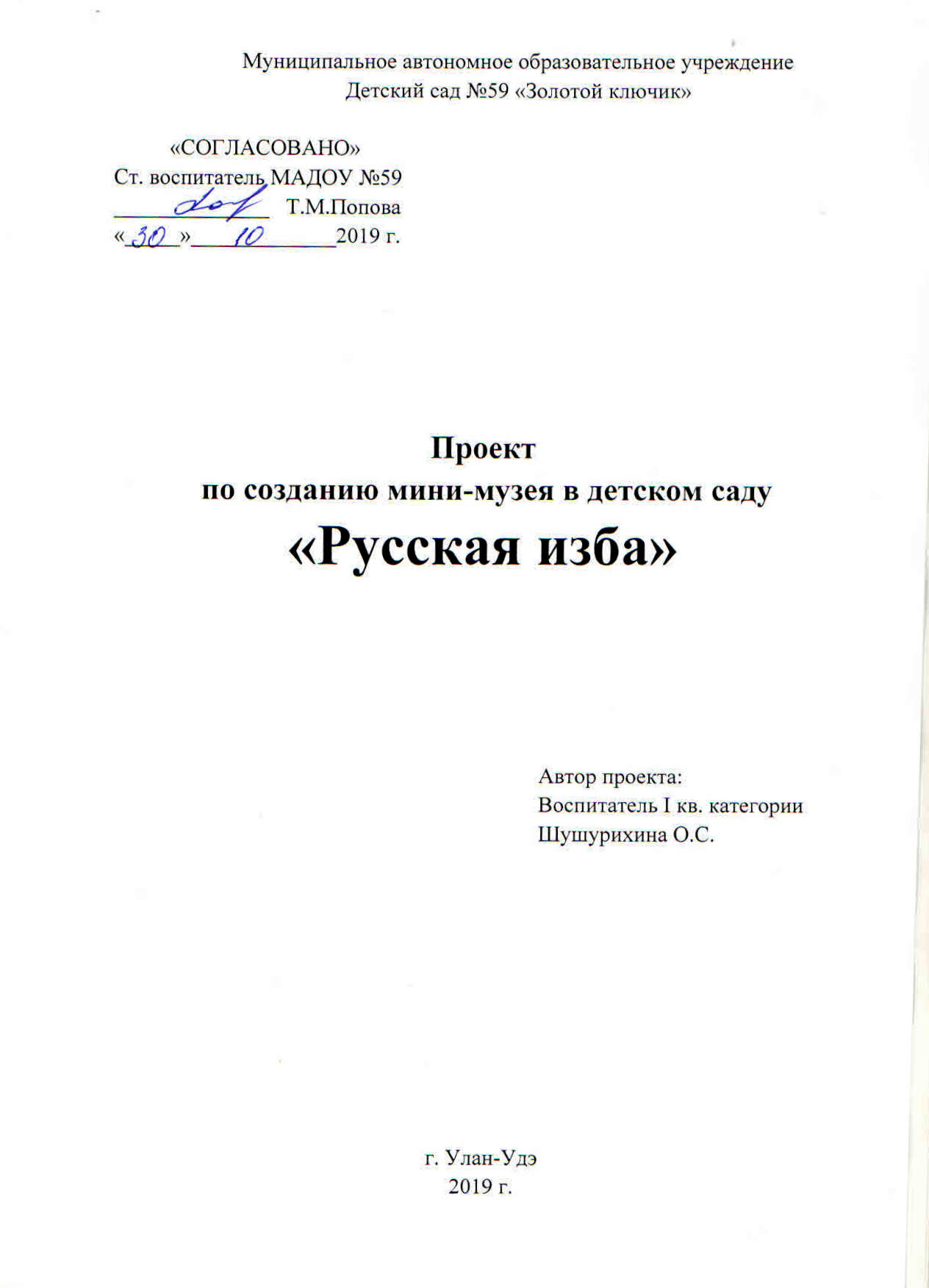 Пояснительная запискаДошкольный возраст – самое лучшее время для приобщения детей  к национальной культуре.Сохранение и возрождение культурного наследия начинается со своего края и играет важную роль в воспитании подрастающего поколения. Все, что окружает нас с детства, вызывает глубокую привязанность. Повзрослев, человек вспоминает с глубокой теплотой и нежностью о родном доме, родном городе, родных и близких людях, о том, что мы зовем своей малой Родиной.Существуют множество форм работы по приобщению дошкольников к национальной культуре. Одна из наиболее новых и эффективных – это музейная педагогика. Она ориентирована на воспитание у  ребенка уважения и интереса к народной культуре.Размещённые в мини-музее экспонаты, позволяют проводить работу по ознакомлению детей с бытом и укладом жизни, с традициями русского народа. Через живое прикосновение к культуре наших предков, прививается любовь к России, к нашей Родине, к народному творчеству. Работа в музее формирует представление о предметном мире, созданном руками человека, развивает у детей наглядно - действенное мышление.АктуальностьВ нашей повседневной жизни – в семье, в гостях, на улице – дети окружены в основном современными вещами, современной музыкой. Особенно актуальной сегодня является задача привить детям любовь к русской культуре, познакомить с её истоками, обычаями, традициями, обрядами, воспитывать патриотические чувства. А это можно сделать на основе знакомства с народным искусством, народной культурой.Цель проекта: Знакомить детей с основами национальной культуры, с бытом и историей русского народа. Формирование у дошкольников патриотических чувств.Задачи проекта:Создание условий для системного, целостного освоения детьми традиционной культуры русского народа.Обогащать впечатления детей, вызвать яркий эмоциональный отклик при посещении мини - музея;Формировать представление о Родине как месте, где человек родился;Ориентировать родителей на патриотическое воспитание в семье;Воспитать свободную и творческую личность, осознающую свои корни, национальные истоки; Вид проекта: познавательный, творческий.Сроки реализации проекта: ноябрь 2019 г – февраль 2020 г.Участники проекта: педагоги, дети средней группы №12 «Багульник», родители.Формы реализации проекта: познавательно-игровые занятия; занятия-экскурсии; беседы; продуктивная деятельностьСоздание и размещение мини-музея:В создании музея принимали участие не только педагог, но и  родители группы. Мини-музей размещен в чемодане и занимает небольшой уголок, который привлекает к себе внимание не только детей, но и взрослых. Его можно посещать каждый день, пополнять экспозиции, переставлять экспонаты и рассматривать их, обыгрывать.Структура проекта:I. Подготовительный этап. Он включал в себя:Планирование предстоящей деятельности, направленной на реализацию проекта;Изучение литературы по музейной педагогике.Разработка модели мини-музея.Разработка паспорта музея «Русская изба» .II. Практический этап (этап реализации проекта).Создание экспозиций в мини-музее.Создание макета «Русская изба»Разработка конспекта экскурсии в мини-музее.III. Заключительный этап (презентация результатов проекта)1. Экскурсия в мини-музей2. Открытое занятие для родителей.3. Участие в конкурсе «Музей в чемодане»Интеграция образовательных областей.В данном проекте осуществляется интеграция следующих образовательных областей:«Художественное творчество» (рисование, аппликация) – организуются выставки детских работ в мини-музее;«Познание» – дать представление о родном крае; его достопримечательностях, об истории родного народа«Социализация» - организуются экскурсии по введению детей в мир исторического наследия;«Музыка» - знакомство детей с русским - народным фольклором;Результат проектной деятельностиФормирование таких нравственных понятий, как любовь к Родине, уважение к его истории и людям, которые в ней живут.Развитие инициативы, сообразительности, потребности в общении, эстетического вкуса.Заинтересованность родителей к проекту, к истории родного края.Повышение профессионального мастерства педагогов.Организация педагогического поиска через реализацию инновационных форм.План реализации проектаNТемаФорма организацииСоздание мини-музеяПодбор экспонатовСоздание макета избыМузей в чемоданеУчастие в конкурсе детского садаЗнакомство с русским бытомЭкскурсия в музейЗнакомство с русским фольклоромПрослушивание песен, заучивание потешекНародная куклаМастер-класс по изготовление куколУкрасим посудуЗанятие по художественному творчествуУгощение для куколЗанятие по художественному творчествуВ мире сказкиТеатральный досугСамые добрые сказкиЧтение художественной литературы